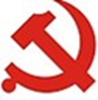 经济与管理学院党委工作简报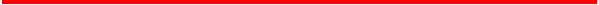 经济与管理学院党支部5月党委工作简报五月份，经济与管理学院各党支部有序开展了各项党建工作。各支部继续开展“学党章党规、学系列讲话，做合格党员”，即“两学一做”学习教育活动，相互交流学习心得，不断提高党性修养。五月花开，艳红似火，各党支部的热情与信心为经济与管理学院党委工作注入了勃勃生机与活力，推进了党委工作建设的步伐，将党建工作提高到了一个新的水平。现将五月份工作汇报如下:教师党支部办公室党支部办公室党支部开了一次集体会议，通报大学“两学一做”学习教育实施方案，集中学习“习近平同北师大师生代表座谈时的讲话”，分享两学学习心得；办公室党支部上报了支部“两学一做”教育计划安排表；办公室部分党员完成组织学院教师参加学校运动会；支部委员会通过微信群和校内办公平台向各位党员推送相关学习资料，要求各位党员积极学习。经济学党支部五月份,经济学教研室党支部开了一次集体会议，内容是：一，组织党员教师进行《中国共产党章程》学习：主要党章修改内容学习。二，组织全体教研室教师学习习近平总书记的系列讲话：如何做合格高校教师党员。市场营销党支部一，进一步布置“两学一做”的学习和讨论安排，明确以微信群讨论、面对面座谈讨论、网上分散学习和集中学习等方式开展工作。二， 组织营销2012级、物流2012级学生毕业论文的初稿检查工作，并安排下一阶段网上查重的工作。三，启动在职物流工程硕士的论文答辩准备工作。四，组织教研室老师参加教学评优活动，参与修订本科生教学大纲和研究生教学大纲工作。五，组织教研室老师参加学校的运动会。六，收缴党费。信息管理党支部五月份，支部在党员学习、党员活动等方面进行了一系列工作，现将总结情况报告如下：一，学习贯彻院党总支的工作精神。支部会同教研室召开会议就近期学校及党支部的工作安排进行了讨论，强调五一节后的安全稳定工作，贯彻落实近期党总支的工作精神，进行组织讨论，对目前教研室存在的问题和发展进行讨论，深入学习院党总支的相关报告。二，党员活动方面工作总结。一方面教研室就近期学校及党支部的工作安排进行了讨论，并汇总分析本科生中期论文检查工作，限令一周时间加快进度，提出目标要求，要求学生必须达到，否则不予参加6月答辩。督促其余师生完善本科论文的收尾工作。另一方面支部内部结合学校党委和院党委要求的“两学一做”学习教育工作的要求，确定了支部的学习计划，前半年支部每月组织党员进行1-2次集中学习，每季度召开1次全体党员会议围绕1个专题组织交流讨论，“七一”前后集中进行在线党课学习的工作活动。并且预先讨论了下半年的学习计划。会计学党支部本月，会计学党支部的主要工作包括：一，按照支部“两学一做”学习计划，张妍同志做第三次主题学习报告； 二，讨论大学“两学一做”学习教育实施方案中关于“重点解决问题”部分；三，根据大学学习安排，制定后半学期及下学期支部学习计划；四，通知2016年民主评议党员活动相关安排；五，协助教研室完成研究生培养方案修订工作；六，自学党章及习总书记系列讲话；七，督促2016年度党员在线学习。金融与国贸党支部    5月份，金融与国贸支部主要做了以下工作：首先，支部各位老师积极指导2012级即2016届毕业学生论文工作，尽自己的能力帮助他们，同学们的论文总体上进行得有条不紊，有序进行。其次，为了更好地配合学院的工作，展示我院全体教职工的风采，我支部积极地组织支部党员和教研室老师参加校运动会，积极踊跃报名参加比赛，并获得了优秀组织奖第一名。再次，支部按照大学实施方案要求下一步“两学一做”教育学习计划的具体安排。继续深入探讨“两学一做”学习教育方案的深刻内涵，同时交流学习心得。最后在学院率先进行了2016年党员民主评议活动，各位党员畅所欲言，认真开展了全面客观的自我评价与互评。最终评出了一名优秀（付静），其他8名党员全部合格。学生党支部博经管1342班党支部5月，党支部积极响应大学及学院党委号召，针对班级党支部及支部党员的评议考核工作做出了积极部署，主要进行了以下几个方面的工作：一是月初党支部开展了民主评议党员活动。结合“两学一做”专题教育的相关要求和时间安排，本支部召开了全体党员会议，在支部书记的带领及安排下，本支部按照个人自评-党员互评-民主测评-组织评定的程序，对支部党员进行了评议，查摆存在问题，提出改进措施和办法，以保持支部党员的先进性。二是经支部书记号召，本支部开展了党支部考核测评工作。支部书记指出，考评工作的出发点和落脚点是提升班级党支部工作的科学化水平、增强班级党支部活力、充分发挥班级党支部的战斗堡垒作用。以期通过考评工作，切实掌握班级党支部工作的实际情况，不断提升本支部的整体工作水平。博经管1444班党支部党支部积极响应党组织号召，对大学生党员“两做一学”活动进行具体部署，具体工作如下：一，以支部为单位，组织全体党员认真学习党章、《中国共产党廉洁自律准则》、《中国共产党纪律处分条例》，学习习近平总书记系列重要讲话，并进行专题讨论。二，支部召开专题会议，梳理支部目标的完成情况，每位党员要认真总结党员任务的完成情况。同时，深入研讨活动中的经验及教训，巩固并推广成功的经验做法。三，针对博士班级特点，计划组织召开党支部领导小组谈论，开展形式新颖、独具特色的党支部活动，进一步明确党组织学习及活动的目标任务、内容事务、形式措施、考评机制，使组织活动落到实处，发挥党员的先锋带头作用。博经管1545班党支部五月，本支部组织全体党员认真学习了《中国共产党党员领导干部廉洁从政若干准则》和《中国共产党纪律处分条例》。班级党员们普遍表示，作为博士生党员，我们应当把握党纪处分条例的主要精神，并结合到实际工作中，要求自己做到以下几点：一，加强政治理论学习，提高党性修养；二，提高自身综合能力，总结自身不足。研经管1420班党支部本月党支部召开了一次以“两学一做”为主题的支部活动。党支部党员们一起学习了中央办公厅印发的《关于在全体党员中开展“学党章党规、学系列讲话，做合格党员”学习教育方案》，观看了专题教育片《信仰》，听取了支部活动计划。学习结束后，党员们交流了自己的想法，以本次“两学一做” 学习教育为契机，进一步加强了自身建设，不断提升整体效能和精细化水平，确保支部各项决策部署得到有效实施。同时，党员们表示将按照习近平总书记的“五个坚持”要求，深入践行“三严三实”，争做志存高远、勤学善思、敬业奉献的表率。大家一致认为这次会上收获很大，深受教育。今后将更加自觉主动参加学习教育，与其他党支部党员相互砥砺，共同提高。研经管1421班党支部支部在全体党员中开展了“学党章党规、学系列讲话，做合格党员”的主题会议。为了更好的调动支部党员的参与热情，我们还设计了知识竞赛等方式。为做合格党员不断提高自己的政治意识，加强党性锻炼和道德修养。研经管1422班党支部研经管1422党支部五月份工作总结如下：一，党支书培训工作。王瑞武代表支部参加了新一轮的党支书培训工作。党建和思政研究室结合网络课程，又采用党务经验交流、党建调研基金项目验收、党章党规知识竞赛等活动，开展党支书培训工作，同学们反馈效果较好，值得借鉴。二，举行了以“学党章党规、学系列讲话，做合格党员”为主题的学习会议。研讨会上，认真学习了《中国共产党廉洁自律准则》、《中国共产党纪律处分条例》等党内法规，学习党的历史，学习革命先辈和先进典型，之后，多位党员对如何做一名合格党员发表了自己的看法。研经管1423班党支部五月工作总结如下：本月工作的重点仍然是培训和学习。随着5月27日西柏坡参观考察的结束，本期的党支部书记培训也画上了圆满的句号。通过本次培训既增长知识，拓宽了工作视野，又学会了诸多工作方法，明确了今后的工作重心和工作思路。作为党支书将通过这次培训，不断加强政治理论和业务技能的学习，不断提高自身素质，努力工作，开拓创新，务求实效，尽心尽力做好本职工作，为集体的发展做出自己应有的贡献。研经管1424班党支部一，党支书培训工作。参加了新一轮的党支书培训工作，今年的党支书培训较去年相比有了新的模式，更加加强了我们的参与度，有知识竞赛、党支书交流等模式，同时课程主要在网上进行，大家听课程，发言讨论写学习心得，再完成考试，收获颇丰。二，班级党员学习“两学一做”。班级积极配合党组织对于“两学一做”的学习要求，组织班级同学学习“两学一做”。研经管1526班党支部第一，党支部认真贯彻落实中央《关于在全体党员中开展“学党章党规、学系列讲话，做合格党员”学习教育方案》以及按照学习的相关要求，积极开展了以“学党章党规，学系列讲话，做合格党员”的主题学习活动，支部委员会通过微信平台向各位党员推送相关学习资料，并下发纸质学习材料，要求各位党员积极学习。第二，支委会组织支部党员开展“两学一做”讨论活动。与会党员积极讨论发言，现场气氛活跃。第三，支委会进行入党积极分子考察评议活动，对前一季度，各位入党积极分子的表现进行总结评议。研经管1527班党支部党支部5月份建设的各项工作汇报如下：一，支部书记参加2016年学生党支部书记理论与实务培训班，参加全程培训，并完成“两学一做”网络培训课程。培训结束后组织支部党员开展“两学一做”教育宣传活动，组织支部党员认真学习党章党规、学习习近平总书记的相关讲话精神，做合格党员。在组织学习相关材料的同时，支部党员认真讨论学习，发表自己的看法和理解。在学习结束后，支部党员对学习热点问题、感想分享至微信朋友圈，在起到模范带头作用的同时，对“两学一做”进行宣传，并对党员起到一定的监督作用。二，完成立项的党建调研基金项目结题，形成报告。活动在完成调研意义的同事，对帮助支部成员快速融入学习生活环境，对增强支部建设战斗力和凝聚力有较大帮助。三，党员严格按照责任区分工加强对班级成员的安全教育，掌握班级同学心理动向及回校情况，保障班级健康稳定发展。四，党员严格按照责任区分工加强对班级成员的安全教育，掌握班级同学心理动向及回校情况，保障班级健康稳定发展。研经管1528班党支部一，支部书记卜银河同志积极参加党支部书记培训班学习，并与学习班同学和老师积极探讨，以优秀学员顺利结业；二，召开两学一做学习分享会，由支部书记跟支部同志分享培训的收获，支部同志积极讨论，并就在日常生活工作学习中从严要求自我，抵制诱惑，提高党性修养达成深刻共识；三，召开民主生活会一次，就如何贯彻两学一做精神，深刻认识从严治党落实到基层的现实意义等内容进行研讨。研经管1529班党支部五月份，支部开展两学一做专题学习活动。在学习会议上，支书刘伟首先介绍了学校“两学一做”的工作部署，介绍了自身接受专题培训的经验和感受，向大家发放学习材料，在研讨过程中，党员同学们就时事和学习材料进行了热烈的讨论，刘伟做了总结发言，鼓励大家认真学习党章，学习习总书记讲话，把个人的命运同党的事业紧密结合起来，志存高远，积极学习，勤奋工作，为党的事业努力奋斗。研经管1530班党支部一，支部书记参加2016年学生党支部书记理论与实务培训班；二，组织支部开展“两学一做”教育宣传活动，组织支部党员认真学习党章党规、学习习近平总书记的相关讲话精神。在组织学习相关材料的同时，支部党员认真讨论学习，发表自己的看法和理解。在学习结束后，支部党员主动上交学习心得。2012级学生党支部本支部五月份的工作总结如下：支部积极开展“两学一做”学习活动，学习党规党章，学习系列讲话，做合格党员。支部的四个党小组分别组织了“两学一做”学习教育交流会，汇报自己“两学一做”文件精神的学习情况，将学习党规、党章和系列讲话重点落实到行动上，讲技巧、有方法的主动帮助身边同学，发挥模范带头作用。支部学生党员均按照要求进行思想汇报，按期缴纳足额党费。2013级学生党支部党支部五月份工作汇报如下：一，党支部召开了“学党章党规，学系列讲话，做合格党员”的主题学习教育会议。此次学习教育以小组学习讨论并集体展示的方式深入学习“两学一做”的重要意义和丰富内涵，学党章党规，学系列讲话，做合格党员。在集中讨论前期，各党员小组每周通过组内讨论和学习，取得一定成果并于支部主题学习教育会议上就讨论结果向所有党员展示并进行进一步深入探讨。二，党支部严格遵守党章党规，遵照发展预备党员的流程开展工作。三，本月的积极分子培训活动顺利进行。培训除上理论学习课程外还开展了课下的实践活动，形式主要有清扫校园，开主题性学习交流会等。2014级学生党支部本支部在五月份开展的工作总结如下：一，参与校2016年学生党支部书记理论与务实培训班。支部隋怡君和朱春旭同志分别代表大一、大二年级于4月19日到5月31日期间，参加了学校党支部书记理论与务实培训班。二，组织第41期入党积极分子开展党课学习实践活动。例如“一站到底”党章党史知识竞赛活动；“两学一做”抄党章学党章活动；走进国家博物馆，参观复兴之路展览活动。三，响应党中央号召，继续推进“两学一做”。2015级学生党支部五月份，党支部开展了以“两学一做”和“助学促学”为主要内容的工作。一，继续开展四月份的“学风督察”活动。督查形式方面，相较四月较为密集的督察方式，本月的督查形式以抽查为主，从整体效果来看，同学们在为期两个月的学风建设环境下学习的积极性得到很大提升，课堂到位情况有很大的改观，晚自习缺勤情况也越来越少。支部工作进展平稳，工作效果明显。二，为响应国家关于“两学一做”的倡导与号召，支部坚持“基础在学，关键在做，保障在实”的理念，开展了“两学一做”主题活动，由支部党员发展对象向新一批入党积极分子详细介绍和解释了“两学一做”的基本内容和具体内涵，由8名党员发展对象手抄党章并进行了再一次的党章党规温习。